Publicado en México el 17/04/2018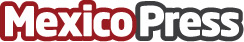 PayPal México alcanza los dos millones de cuentas activasCon este logro, México se consolida como un mercado clave para PayPal en el mundoDatos de contacto:Erick Rubio5901-46-57Nota de prensa publicada en: https://www.mexicopress.com.mx/paypal-mexico-alcanza-los-dos-millones-de Categorías: Nacional Finanzas Hardware E-Commerce Software Recursos humanos Dispositivos móviles Ciudad de México http://www.mexicopress.com.mx